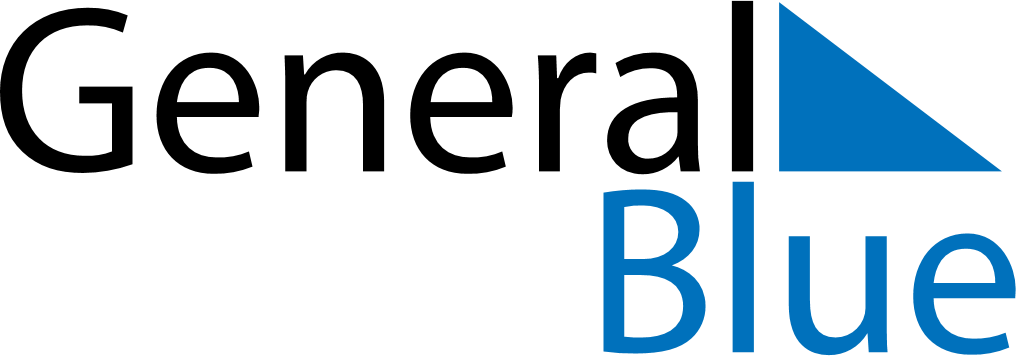 December 2024December 2024December 2024December 2024December 2024December 2024Coyhaique, Aysen, ChileCoyhaique, Aysen, ChileCoyhaique, Aysen, ChileCoyhaique, Aysen, ChileCoyhaique, Aysen, ChileCoyhaique, Aysen, ChileSunday Monday Tuesday Wednesday Thursday Friday Saturday 1 2 3 4 5 6 7 Sunrise: 5:55 AM Sunset: 9:19 PM Daylight: 15 hours and 24 minutes. Sunrise: 5:54 AM Sunset: 9:20 PM Daylight: 15 hours and 26 minutes. Sunrise: 5:54 AM Sunset: 9:21 PM Daylight: 15 hours and 27 minutes. Sunrise: 5:53 AM Sunset: 9:22 PM Daylight: 15 hours and 28 minutes. Sunrise: 5:53 AM Sunset: 9:24 PM Daylight: 15 hours and 30 minutes. Sunrise: 5:53 AM Sunset: 9:25 PM Daylight: 15 hours and 31 minutes. Sunrise: 5:53 AM Sunset: 9:26 PM Daylight: 15 hours and 32 minutes. 8 9 10 11 12 13 14 Sunrise: 5:53 AM Sunset: 9:27 PM Daylight: 15 hours and 34 minutes. Sunrise: 5:53 AM Sunset: 9:28 PM Daylight: 15 hours and 35 minutes. Sunrise: 5:52 AM Sunset: 9:29 PM Daylight: 15 hours and 36 minutes. Sunrise: 5:52 AM Sunset: 9:30 PM Daylight: 15 hours and 37 minutes. Sunrise: 5:53 AM Sunset: 9:30 PM Daylight: 15 hours and 37 minutes. Sunrise: 5:53 AM Sunset: 9:31 PM Daylight: 15 hours and 38 minutes. Sunrise: 5:53 AM Sunset: 9:32 PM Daylight: 15 hours and 39 minutes. 15 16 17 18 19 20 21 Sunrise: 5:53 AM Sunset: 9:33 PM Daylight: 15 hours and 39 minutes. Sunrise: 5:53 AM Sunset: 9:34 PM Daylight: 15 hours and 40 minutes. Sunrise: 5:53 AM Sunset: 9:34 PM Daylight: 15 hours and 40 minutes. Sunrise: 5:54 AM Sunset: 9:35 PM Daylight: 15 hours and 41 minutes. Sunrise: 5:54 AM Sunset: 9:36 PM Daylight: 15 hours and 41 minutes. Sunrise: 5:55 AM Sunset: 9:36 PM Daylight: 15 hours and 41 minutes. Sunrise: 5:55 AM Sunset: 9:37 PM Daylight: 15 hours and 41 minutes. 22 23 24 25 26 27 28 Sunrise: 5:56 AM Sunset: 9:37 PM Daylight: 15 hours and 41 minutes. Sunrise: 5:56 AM Sunset: 9:38 PM Daylight: 15 hours and 41 minutes. Sunrise: 5:57 AM Sunset: 9:38 PM Daylight: 15 hours and 41 minutes. Sunrise: 5:57 AM Sunset: 9:38 PM Daylight: 15 hours and 41 minutes. Sunrise: 5:58 AM Sunset: 9:39 PM Daylight: 15 hours and 40 minutes. Sunrise: 5:59 AM Sunset: 9:39 PM Daylight: 15 hours and 40 minutes. Sunrise: 5:59 AM Sunset: 9:39 PM Daylight: 15 hours and 39 minutes. 29 30 31 Sunrise: 6:00 AM Sunset: 9:39 PM Daylight: 15 hours and 39 minutes. Sunrise: 6:01 AM Sunset: 9:39 PM Daylight: 15 hours and 38 minutes. Sunrise: 6:02 AM Sunset: 9:40 PM Daylight: 15 hours and 37 minutes. 